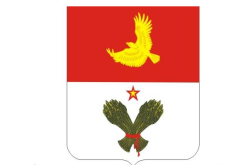 СОБРАНИЕ ПРЕДСТАВИТЕЛЕЙСЕЛЬСКОГО ПОСЕЛЕНИЯ ПАВЛОВКАМУНИЦИПАЛЬНОГО РАЙОНА КРАСНОАРМЕЙСКИЙСАМАРСКОЙ ОБЛАСТИРЕШЕНИЕот  25 октября 2017г № 60О предварительном одобрении проекта решения Собрания представителей сельского поселения Павловкамуниципального района Красноармейский Самарской области «О принятии нового Устава сельского поселения Павловка муниципального района Красноармейский Самарской области» и вынесении проекта на публичные слушанияВ соответствии с положениями статьи 28,  статьи 44 Федерального закона от 06.10.2003 № 131-ФЗ «Об общих принципах организации местного самоуправления в Российской Федерации», статьи 26 статьи 57 Устава сельского поселения Павловка муниципального района Красноармейский Самарской областиСобрание представителей сельского поселения Павловка муниципального района Красноармейский Самарской областиРЕШИЛО:1.  Предварительно одобрить проект решения Собрания представителей  сельского поселения Павловка муниципального района Красноармейский Самарской области «О принятии нового Устава сельского поселения Павловка муниципального района Красноармейский Самарской области» (приложение к настоящему решению).2.  В целях обсуждения проекта решения Собрания представителей  сельского поселения Павловка муниципального района Красноармейский Самарской области «О принятии нового Устава сельского поселения Павловка муниципального района Красноармейский Самарской области» провести на территории сельского поселения Павловка муниципального района Красноармейский Самарской области публичные слушания в соответствии с Порядком организации и проведения публичных слушаний в сельском поселении Павловка муниципального района Красноармейский Самарской области, утвержденным решением Собрания представителей сельского поселения Павловка муниципального района Красноармейский Самарской области от 08 февраля 2010 № 105.          3.  Срок проведения публичных слушаний составляет 30 (тридцать) дней: с 10 ноября 2017 года по 10 декабря 2017 года.4.  Обсуждение проекта решения Собрания представителей сельского поселения Павловка муниципального района Красноармейский Самарской области «О принятии нового Устава сельского поселения Павловка муниципального района Красноармейский Самарской области», а также учет представленных жителями сельского поселения Павловка муниципального района и иными заинтересованными лицами замечаний и предложений по проекту решения Собрания представителей сельского поселения Павловка муниципального района Красноармейский Самарской области «О принятии нового Устава сельского поселения Павловка муниципального района Красноармейский Самарской области» осуществляется в соответствии с Порядком организации и проведения публичных слушаний в  сельском поселении Павловка муниципального района Красноармейский Самарской области, утвержденным решением Собрания представителей сельского поселения Павловка муниципального района Красноармейский Самарской области 8 февраля  2010 № 105. 5.  Органом, уполномоченным на организацию и проведение публичных слушаний в соответствии с настоящим решением, является Собрание представителей сельского поселения Павловка муниципального района Красноармейский Самарской области.6.  Место проведения публичных слушаний (место ведения протокола публичных слушаний) – 446154, Самарская область, Красноармейский район, с. Павловка,  ул. Молодежная ,д.19.7.  Мероприятие по информированию жителей сельского поселения Павловка муниципального района по вопросу обсуждения проекта решения Собрания представителей сельского поселения Павловка муниципального района Красноармейский Самарской области «О принятии нового Устава сельского поселения Павловка муниципального района Красноармейский Самарской области» состоится  14 ноября 2017 года в 19.00 часов по адресу: 446143, Самарская область, Красноармейский район, с. Павловка,  ул. Молодежная,19.8.  Назначить лицом, ответственным за ведение протокола публичных слушаний и протокола мероприятия по информированию жителей сельского поселения Павловка муниципального района Красноармейский по вопросу публичных слушаний, председателя Собрания представителей сельского поселения Павловка муниципального района Красноармейский Самарской области Гришину Любовь Викторовну.9.  Принятие замечаний и предложений по вопросам публичных слушаний, поступивших от жителей поселения и иных заинтересованных лиц, осуществляется по адресу, указанному в пункте 6 настоящего решения, в рабочие дни с 10 часов до 19 часов, в субботу с 12 до 17 часов. Письменные замечания и предложения подлежат приобщению к протоколу публичных слушаний.10.  Прием замечаний и предложений по вопросу публичных слушаний оканчивается 06 декабря 2017 года.11.  Опубликовать настоящее решение, проект решения Собрания представителей сельского поселения Павловка муниципального района Красноармейский Самарской области «О принятии нового Устава сельского поселения Павловка муниципального района Красноармейский Самарской области» (приложение к настоящему решению) в газете «Павловский вестник» и на официальном сайте администрации муниципального района Красноармейский Самарской области в телекоммуникационной сети «Интернет».12.  Настоящее решение вступает в силу со дня его официального опубликования.  Председатель Собрания  представителей сельского  поселения Павловка     муниципального района   Красноармейский   Самарской области                                                      Л.В.Гришина.